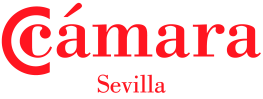 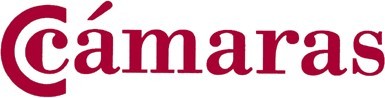 CARTA DE INTENCIONES Y ACUERDO DE CONFIDENCIALIDAD Y NO COMPETENCIA ENTRE .............................................................................................................................................................. Y .............................................................................................................................................................. Las partes están en el proceso de negociación de un acuerdo de ...................................., cuyo objeto es ................................ Hasta el momento de la posible firma del acuerdo de ......................, todas las partes se comprometen a mantener en estricta confidencialidad todas las informaciones comerciales y de ventas intercambiadas y, además, ninguna parte actuará tomando como base dichas informaciones en detrimento de las demás. Estas obligaciones constituyen unos derechos diferentes e independientes del cumplimiento de esta carta de intenciones. El acuerdo de .......................... lo firmará ..........................., sin perjuicio de que todas las partes son libres para buscar otras alternativas que estimen correctas sin que ello suponga responsabilidades con las otras partes. Además, en vistas al acuerdo de ........................, todas las partes acuerdan no competir entre ellas en el mercado .................................... por un periodo no superior a ............. Firmado en ...................... a ................................ Nombre ............ 			Nombre ............ Compañía ............ 		Compañía ............ Firma ............ 			Firma ............*Este contrato es un modelo. En ningún caso debe ser tomado como única referencia para la redacción.